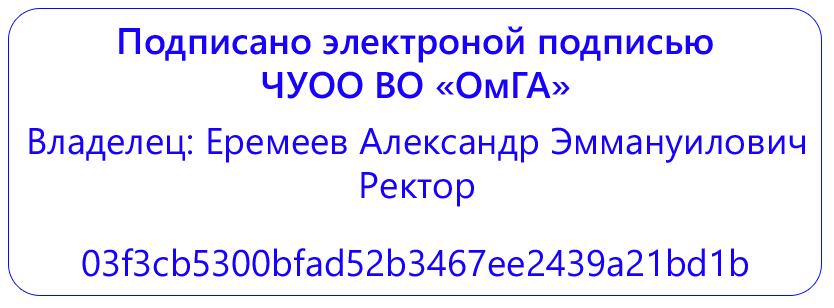 Приложение к ОПОП по направлению подготовки 39.03.02 Социальная работа (высшее образование - бакалавриат), Направленность (профиль) программы «Социальная работа с населением», утв. приказом ректора ОмГА от 29.03.2021 №57.Приложение к ОПОП по направлению подготовки 39.03.02 Социальная работа (высшее образование - бакалавриат), Направленность (профиль) программы «Социальная работа с населением», утв. приказом ректора ОмГА от 29.03.2021 №57.Приложение к ОПОП по направлению подготовки 39.03.02 Социальная работа (высшее образование - бакалавриат), Направленность (профиль) программы «Социальная работа с населением», утв. приказом ректора ОмГА от 29.03.2021 №57.Приложение к ОПОП по направлению подготовки 39.03.02 Социальная работа (высшее образование - бакалавриат), Направленность (профиль) программы «Социальная работа с населением», утв. приказом ректора ОмГА от 29.03.2021 №57.Частное учреждение образовательная организация высшего образования«Омская гуманитарная академия»Частное учреждение образовательная организация высшего образования«Омская гуманитарная академия»Частное учреждение образовательная организация высшего образования«Омская гуманитарная академия»Частное учреждение образовательная организация высшего образования«Омская гуманитарная академия»Частное учреждение образовательная организация высшего образования«Омская гуманитарная академия»Частное учреждение образовательная организация высшего образования«Омская гуманитарная академия»Частное учреждение образовательная организация высшего образования«Омская гуманитарная академия»Частное учреждение образовательная организация высшего образования«Омская гуманитарная академия»Частное учреждение образовательная организация высшего образования«Омская гуманитарная академия»Частное учреждение образовательная организация высшего образования«Омская гуманитарная академия»Кафедра "Информатики, математики и естественнонаучных дисциплин"Кафедра "Информатики, математики и естественнонаучных дисциплин"Кафедра "Информатики, математики и естественнонаучных дисциплин"Кафедра "Информатики, математики и естественнонаучных дисциплин"Кафедра "Информатики, математики и естественнонаучных дисциплин"Кафедра "Информатики, математики и естественнонаучных дисциплин"Кафедра "Информатики, математики и естественнонаучных дисциплин"Кафедра "Информатики, математики и естественнонаучных дисциплин"Кафедра "Информатики, математики и естественнонаучных дисциплин"Кафедра "Информатики, математики и естественнонаучных дисциплин"УТВЕРЖДАЮУТВЕРЖДАЮРектор, д.фил.н., профессорРектор, д.фил.н., профессор______________А.Э. Еремеев______________А.Э. Еремеев29.03.2021 г.29.03.2021 г.РАБОЧАЯ ПРОГРАММА ДИСЦИПЛИНЫРАБОЧАЯ ПРОГРАММА ДИСЦИПЛИНЫРАБОЧАЯ ПРОГРАММА ДИСЦИПЛИНЫРАБОЧАЯ ПРОГРАММА ДИСЦИПЛИНЫРАБОЧАЯ ПРОГРАММА ДИСЦИПЛИНЫРАБОЧАЯ ПРОГРАММА ДИСЦИПЛИНЫРАБОЧАЯ ПРОГРАММА ДИСЦИПЛИНЫРАБОЧАЯ ПРОГРАММА ДИСЦИПЛИНЫРАБОЧАЯ ПРОГРАММА ДИСЦИПЛИНЫРАБОЧАЯ ПРОГРАММА ДИСЦИПЛИНЫБезопасность жизнедеятельностиБ1.О.01.04Безопасность жизнедеятельностиБ1.О.01.04Безопасность жизнедеятельностиБ1.О.01.04Безопасность жизнедеятельностиБ1.О.01.04Безопасность жизнедеятельностиБ1.О.01.04по программе бакалавриатапо программе бакалавриатапо программе бакалавриатапо программе бакалавриатапо программе бакалавриатапо программе бакалавриатапо программе бакалавриатапо программе бакалавриатапо программе бакалавриатапо программе бакалавриатаНаправление подготовки: 39.03.02 Социальная работа (высшее образование - бакалавриат)Направленность (профиль) программы: «Социальная работа с населением»Области профессиональной деятельности и (или) сферы профессиональной деятельности.Направление подготовки: 39.03.02 Социальная работа (высшее образование - бакалавриат)Направленность (профиль) программы: «Социальная работа с населением»Области профессиональной деятельности и (или) сферы профессиональной деятельности.Направление подготовки: 39.03.02 Социальная работа (высшее образование - бакалавриат)Направленность (профиль) программы: «Социальная работа с населением»Области профессиональной деятельности и (или) сферы профессиональной деятельности.Направление подготовки: 39.03.02 Социальная работа (высшее образование - бакалавриат)Направленность (профиль) программы: «Социальная работа с населением»Области профессиональной деятельности и (или) сферы профессиональной деятельности.Направление подготовки: 39.03.02 Социальная работа (высшее образование - бакалавриат)Направленность (профиль) программы: «Социальная работа с населением»Области профессиональной деятельности и (или) сферы профессиональной деятельности.Направление подготовки: 39.03.02 Социальная работа (высшее образование - бакалавриат)Направленность (профиль) программы: «Социальная работа с населением»Области профессиональной деятельности и (или) сферы профессиональной деятельности.Направление подготовки: 39.03.02 Социальная работа (высшее образование - бакалавриат)Направленность (профиль) программы: «Социальная работа с населением»Области профессиональной деятельности и (или) сферы профессиональной деятельности.Направление подготовки: 39.03.02 Социальная работа (высшее образование - бакалавриат)Направленность (профиль) программы: «Социальная работа с населением»Области профессиональной деятельности и (или) сферы профессиональной деятельности.Области профессиональной деятельности. 03. СОЦИАЛЬНОЕ ОБСЛУЖИВАНИЕ.Области профессиональной деятельности. 03. СОЦИАЛЬНОЕ ОБСЛУЖИВАНИЕ.Области профессиональной деятельности. 03. СОЦИАЛЬНОЕ ОБСЛУЖИВАНИЕ.Области профессиональной деятельности. 03. СОЦИАЛЬНОЕ ОБСЛУЖИВАНИЕ.Области профессиональной деятельности. 03. СОЦИАЛЬНОЕ ОБСЛУЖИВАНИЕ.Области профессиональной деятельности. 03. СОЦИАЛЬНОЕ ОБСЛУЖИВАНИЕ.Области профессиональной деятельности. 03. СОЦИАЛЬНОЕ ОБСЛУЖИВАНИЕ.Области профессиональной деятельности. 03. СОЦИАЛЬНОЕ ОБСЛУЖИВАНИЕ.Области профессиональной деятельности. 03. СОЦИАЛЬНОЕ ОБСЛУЖИВАНИЕ.Области профессиональной деятельности. 03. СОЦИАЛЬНОЕ ОБСЛУЖИВАНИЕ.Профессиональные стандарты:Профессиональные стандарты:Профессиональные стандарты:Профессиональные стандарты:Профессиональные стандарты:030303СОЦИАЛЬНОЕ ОБСЛУЖИВАНИЕСОЦИАЛЬНОЕ ОБСЛУЖИВАНИЕСОЦИАЛЬНОЕ ОБСЛУЖИВАНИЕСОЦИАЛЬНОЕ ОБСЛУЖИВАНИЕСОЦИАЛЬНОЕ ОБСЛУЖИВАНИЕСОЦИАЛЬНОЕ ОБСЛУЖИВАНИЕСОЦИАЛЬНОЕ ОБСЛУЖИВАНИЕ03.00103.00103.001СПЕЦИАЛИСТ ПО СОЦИАЛЬНОЙ РАБОТЕСПЕЦИАЛИСТ ПО СОЦИАЛЬНОЙ РАБОТЕСПЕЦИАЛИСТ ПО СОЦИАЛЬНОЙ РАБОТЕСПЕЦИАЛИСТ ПО СОЦИАЛЬНОЙ РАБОТЕСПЕЦИАЛИСТ ПО СОЦИАЛЬНОЙ РАБОТЕСПЕЦИАЛИСТ ПО СОЦИАЛЬНОЙ РАБОТЕСПЕЦИАЛИСТ ПО СОЦИАЛЬНОЙ РАБОТЕСПЕЦИАЛИСТ ПО СОЦИАЛЬНОЙ РАБОТЕСПЕЦИАЛИСТ ПО СОЦИАЛЬНОЙ РАБОТЕСПЕЦИАЛИСТ ПО СОЦИАЛЬНОЙ РАБОТЕСПЕЦИАЛИСТ ПО СОЦИАЛЬНОЙ РАБОТЕСПЕЦИАЛИСТ ПО СОЦИАЛЬНОЙ РАБОТЕСПЕЦИАЛИСТ ПО СОЦИАЛЬНОЙ РАБОТЕСПЕЦИАЛИСТ ПО СОЦИАЛЬНОЙ РАБОТЕ03.00903.00903.009СПЕЦИАЛИСТ ПО РАБОТЕ С СЕМЬЕЙСПЕЦИАЛИСТ ПО РАБОТЕ С СЕМЬЕЙСПЕЦИАЛИСТ ПО РАБОТЕ С СЕМЬЕЙСПЕЦИАЛИСТ ПО РАБОТЕ С СЕМЬЕЙСПЕЦИАЛИСТ ПО РАБОТЕ С СЕМЬЕЙСПЕЦИАЛИСТ ПО РАБОТЕ С СЕМЬЕЙСПЕЦИАЛИСТ ПО РАБОТЕ С СЕМЬЕЙСПЕЦИАЛИСТ ПО РАБОТЕ С СЕМЬЕЙСПЕЦИАЛИСТ ПО РАБОТЕ С СЕМЬЕЙСПЕЦИАЛИСТ ПО РАБОТЕ С СЕМЬЕЙСПЕЦИАЛИСТ ПО РАБОТЕ С СЕМЬЕЙСПЕЦИАЛИСТ ПО РАБОТЕ С СЕМЬЕЙСПЕЦИАЛИСТ ПО РАБОТЕ С СЕМЬЕЙСПЕЦИАЛИСТ ПО РАБОТЕ С СЕМЬЕЙТипы задач профессиональной деятельности:Типы задач профессиональной деятельности:Типы задач профессиональной деятельности:Типы задач профессиональной деятельности:Типы задач профессиональной деятельности:Типы задач профессиональной деятельности:Типы задач профессиональной деятельности:социально-технологический, проектныйсоциально-технологический, проектныйсоциально-технологический, проектныйсоциально-технологический, проектныйсоциально-технологический, проектныйсоциально-технологический, проектныйДля обучающихся:Для обучающихся:Для обучающихся:Для обучающихся:Для обучающихся:Для обучающихся:Для обучающихся:Для обучающихся:Для обучающихся:Для обучающихся:Для обучающихся:Для обучающихся:Для обучающихся:Для обучающихся:Для обучающихся:Для обучающихся:Для обучающихся:Для обучающихся:очной формы обучения 2019 года наборана 2021-2022 учебный годОмск, 2021очной формы обучения 2019 года наборана 2021-2022 учебный годОмск, 2021очной формы обучения 2019 года наборана 2021-2022 учебный годОмск, 2021очной формы обучения 2019 года наборана 2021-2022 учебный годОмск, 2021очной формы обучения 2019 года наборана 2021-2022 учебный годОмск, 2021очной формы обучения 2019 года наборана 2021-2022 учебный годОмск, 2021очной формы обучения 2019 года наборана 2021-2022 учебный годОмск, 2021очной формы обучения 2019 года наборана 2021-2022 учебный годОмск, 2021очной формы обучения 2019 года наборана 2021-2022 учебный годОмск, 2021Составитель:к.с.х.н., доцент Кубрина Л.В.Рабочая программа дисциплины одобрена на заседании кафедры «Информатики, математики и естественнонаучных дисциплин»Протокол от 26.03.2021 г.  №8Зав. кафедрой, профессор, к.п.н. Лучко О.Н.СОДЕРЖАНИЕ1     Наименование дисциплины2     Формируемые у обучающегося компетенции и запланированные результаты обучения по дисциплине, соотнесенные с индикаторами достижения компетенций3     Указание места дисциплины в структуре образовательной программы4     Объем дисциплины в зачетных единицах с указанием количества академических часов, выделенных на контактную работу обучающихся с преподавателем (по видам учебных занятий) и на самостоятельную работу обучающихся5     Содержание дисциплины, структурированное по темам (разделам) с указанием отведенного на них количества академических часов и видов учебных занятий6     Перечень учебно-методического обеспечения для самостоятельной работы обучающихся по дисциплине7     Перечень основной и дополнительной учебной литературы, необходимой для освоения дисциплины8     Перечень ресурсов информационно-телекоммуникационной сети «Интернет», необходимых для освоения дисциплины9     Методические указания для обучающихся по освоению дисциплины10   Перечень информационных технологий, используемых при осуществлении образовательного процесса по дисциплине, включая перечень программного обеспечения и информационных справочных систем11   Описание материально-технической базы, необходимой для осуществления образовательного процесса по дисциплине12   Фонд оценочных средств (Приложения 1-5)Рабочая программа дисциплины составлена в соответствии с:- Федеральным законом Российской Федерации от 29.12.2012 № 273-ФЗ «Об образовании в Российской Федерации»;- Федеральным государственным образовательным стандартом высшего образования по направлению подготовки 39.03.02 Социальная работа, утвержденного Приказом Министерства образования и науки РФ от 05.02.2018 г. № 76 «Об утверждении федерального государственного образовательного стандарта высшего образования - бакалавриат по направлению подготовки 39.03.02 Социальная работа» (далее - ФГОС ВО, Федеральный государственный образовательный стандарт высшего образования);- Порядком организации и осуществления образовательной деятельности по образовательным программам высшего образования - программам бакалавриата, программам специалитета, программам магистратуры, утвержденным приказом Минобрнауки России от 05.04.2017 № 301 (зарегистрирован Минюстом России 14.07.2017, регистрационный № 47415, (далее - Порядок организации и осуществления образовательной деятельности по образовательным программам высшего образования).Рабочая программа дисциплины составлена в соответствии с локальными нормативными актами ЧУОО ВО «Омская гуманитарная академия» (далее – Академия; ОмГА):- «Положением о порядке организации и осуществления образовательной деятельности по образовательным программам высшего образования - программам бакалавриата, программам магистратуры», одобренным на заседании Ученого совета от 28.08.2017 (протокол заседания № 1), Студенческого совета ОмГА от 28.08.2017 (протокол заседания № 1), утвержденным приказом ректора от 28.08.2017 №37;- «Положением о порядке разработки и утверждения образовательных программ», одобренным на заседании Ученого совета от 28.08.2017 (протокол заседания № 1), Студенческого совета ОмГА от 28.08.2017 (протокол заседания № 1), утвержденным приказом ректора от 28.08.2017 №37;-  «Положение о практической подготовке обучающихся», одобренным на заседании Учебного совета от 28.09.2020 (протокол заседания №2);- «Положением об обучении по индивидуальному учебному плану, в том числе, ускоренном обучении, студентов, осваивающих основные профессиональные образовательные программы высшего образования - программы бакалавриата, магистратуры», одобренным на заседании Ученого совета от 28.08. 2017 (протокол заседания № 1), Студенческого совета ОмГА от 28.08.2017 (протокол заседания № 1), утвержденным приказом ректора от 28.08.2017 №37;- «Положением о порядке разработки и утверждения адаптированных образовательных программ высшего образования – программ бакалавриата, программам магистратуры для лиц с ограниченными возможностями здоровья и инвалидов», одобренным на заседании Ученого совета от 28.08.2017 (протокол заседания № 1), Студенческого совета ОмГА от 28.08.2017 (протокол заседания № 1), утвержденным приказом ректора от 28.08.2017 №37;- учебным планом по основной профессиональной образовательной программе высшего образования - бакалавриат по направлению подготовки 39.03.02 Социальная работа направленность (профиль) программы: «Социальная работа с населением»; форма обучения – очная на 2021/2022 учебный год, утвержденным приказом ректора от 29.03.2021 №57;Возможность внесения изменений и дополнений в разработанную Академией образовательную программу в части рабочей программы дисциплины «Безопасность жизнедеятельности» в течение 2021/2022 учебного года:при реализации образовательной организацией основной профессиональной образовательной программы высшего образования - бакалавриат по направлению подготовки 39.03.02 Социальная работа; очная форма обучения в соответствии с требованиями законодательства Российской Федерации в сфере образования, Уставом Академии, локальными нормативными актами образовательной организации присогласовании со всеми участниками образовательного процесса.1. Наименование дисциплины: Б1.О.01.04 «Безопасность жизнедеятельности».2. Формируемые у обучающегося компетенции и запланированные результаты обучения по дисциплине, соотнесенные с индикаторами достижения компетенций:В соответствии с требованиями Федерального государственного образовательного стандарта высшего образования - бакалавриат по направлению подготовки 39.03.02 Социальная работа, утвержденного Приказом Министерства образования и науки РФ от 05.02.2018 г. № 76 «Об утверждении федерального государственного образовательного стандарта высшего образования - бакалавриат по направлению подготовки 39.03.02 Социальная работа» при разработке основной профессиональной образовательной программы (далее - ОПОП) бакалавриата определены возможности Академии в формировании компетенций выпускников соотнесенные с индикаторами достижения компетенций.Процесс изучения дисциплины «Безопасность жизнедеятельности» направлен на формирование у обучающегося компетенций и запланированных результатов обучения, соотнесенных с индикаторами достижения компетенций:Код компетенции: УК-8Способен создавать и поддерживать в повседневной жизни и в профессиональной деятельности безопасные условия жизнедеятельности для сохранения природной среды, обеспечения устойчивого развития общества, в том числе при угрозе и возникновении чрезвычайных ситуаций и военных конфликтовИндикаторы достижения компетенции:ИУК-8.1 знать основы безопасности жизнедеятельностиИУК-8.2 уметь анализировать факторы вредного влияния элементов среды обитания (технических средств, технологических процессов, материалов, зданий, сооружений, природных и социальных явлений) и военных кофликтовИУК-8.3 уметь идентифицировать опасные и вредные факторы в рамках осуществляемой деятельностиИУК-8.4 владеть умением выявления проблем, связанных с нарушением техники безопасности на рабочем месте, предполагающем мероприятия по предотвращению чрезвычайных ситуаций и военных конфликтовИУК-8.5 владеть навыками поведения при возникновении чрезвычайных ситуаций природного и техногенного происхождения; оказывать первую помощь, описывать способы участия в восстановительных мероприятиях3. Указание места дисциплины в структуре образовательной программыДисциплина Б1.О.01.04 «Безопасность жизнедеятельности» относится к обязательной части, является дисциплиной Блока <не удалось определить>. «<не удалось определить>». Модуль 1 основной профессиональной образовательной программы высшего образования - бакалавриат по направлению подготовки 39.03.02 Социальная работа.Содержательно-логические связиСодержательно-логические связиСодержательно-логические связиСодержательно-логические связиСодержательно-логические связиСодержательно-логические связиКодыформи-руемыхкомпе-тенцийНаименование дисциплин, практикНаименование дисциплин, практикНаименование дисциплин, практикНаименование дисциплин, практикНаименование дисциплин, практикНаименование дисциплин, практикКодыформи-руемыхкомпе-тенцийна которые опирается содержание данной учебной дисциплиныдля которых содержание данной учебной дисциплины является опоройдля которых содержание данной учебной дисциплины является опоройдля которых содержание данной учебной дисциплины является опоройдля которых содержание данной учебной дисциплины является опоройдля которых содержание данной учебной дисциплины является опоройКодыформи-руемыхкомпе-тенцийФизическая культура и спортСтратегии противодействия международному терроризмуФизическая культура и спорт (элективная дисциплина)Стратегии противодействия международному терроризмуФизическая культура и спорт (элективная дисциплина)Стратегии противодействия международному терроризмуФизическая культура и спорт (элективная дисциплина)Стратегии противодействия международному терроризмуФизическая культура и спорт (элективная дисциплина)Стратегии противодействия международному терроризмуФизическая культура и спорт (элективная дисциплина)УК-84. Объем дисциплины в зачетных единицах с указанием количества академических часов, выделенных на контактную работу обучающихся с преподавателем (по видам учебных занятий) и на самостоятельную работу обучающихся4. Объем дисциплины в зачетных единицах с указанием количества академических часов, выделенных на контактную работу обучающихся с преподавателем (по видам учебных занятий) и на самостоятельную работу обучающихся4. Объем дисциплины в зачетных единицах с указанием количества академических часов, выделенных на контактную работу обучающихся с преподавателем (по видам учебных занятий) и на самостоятельную работу обучающихся4. Объем дисциплины в зачетных единицах с указанием количества академических часов, выделенных на контактную работу обучающихся с преподавателем (по видам учебных занятий) и на самостоятельную работу обучающихся4. Объем дисциплины в зачетных единицах с указанием количества академических часов, выделенных на контактную работу обучающихся с преподавателем (по видам учебных занятий) и на самостоятельную работу обучающихся4. Объем дисциплины в зачетных единицах с указанием количества академических часов, выделенных на контактную работу обучающихся с преподавателем (по видам учебных занятий) и на самостоятельную работу обучающихся4. Объем дисциплины в зачетных единицах с указанием количества академических часов, выделенных на контактную работу обучающихся с преподавателем (по видам учебных занятий) и на самостоятельную работу обучающихсяОбъем учебной дисциплины – 3 зачетных единиц – 108 академических часовИз них:Объем учебной дисциплины – 3 зачетных единиц – 108 академических часовИз них:Объем учебной дисциплины – 3 зачетных единиц – 108 академических часовИз них:Объем учебной дисциплины – 3 зачетных единиц – 108 академических часовИз них:Объем учебной дисциплины – 3 зачетных единиц – 108 академических часовИз них:Объем учебной дисциплины – 3 зачетных единиц – 108 академических часовИз них:Объем учебной дисциплины – 3 зачетных единиц – 108 академических часовИз них:Контактная работаКонтактная работаКонтактная работаКонтактная работа363636ЛекцийЛекцийЛекцийЛекций181818Лабораторных работЛабораторных работЛабораторных работЛабораторных работ000Практических занятийПрактических занятийПрактических занятийПрактических занятий181818Семинарских занятийСеминарских занятийСеминарских занятийСеминарских занятий000Самостоятельная работа обучающихсяСамостоятельная работа обучающихсяСамостоятельная работа обучающихсяСамостоятельная работа обучающихся727272КонтрольКонтрольКонтрольКонтроль000Формы промежуточной аттестацииФормы промежуточной аттестацииФормы промежуточной аттестацииФормы промежуточной аттестациизачеты 1зачеты 1зачеты 15. Содержание дисциплины, структурированное по темам (разделам) с указанием отведенного на них количества академических часов и видов учебных занятий5.1. Тематический план5. Содержание дисциплины, структурированное по темам (разделам) с указанием отведенного на них количества академических часов и видов учебных занятий5.1. Тематический план5. Содержание дисциплины, структурированное по темам (разделам) с указанием отведенного на них количества академических часов и видов учебных занятий5.1. Тематический план5. Содержание дисциплины, структурированное по темам (разделам) с указанием отведенного на них количества академических часов и видов учебных занятий5.1. Тематический план5. Содержание дисциплины, структурированное по темам (разделам) с указанием отведенного на них количества академических часов и видов учебных занятий5.1. Тематический план5. Содержание дисциплины, структурированное по темам (разделам) с указанием отведенного на них количества академических часов и видов учебных занятий5.1. Тематический план5. Содержание дисциплины, структурированное по темам (разделам) с указанием отведенного на них количества академических часов и видов учебных занятий5.1. Тематический планНаименование раздела дисциплиныНаименование раздела дисциплиныВид занятияСеместрСеместрЧасовЧасовЧеловек и среда обитания.Человек и среда обитания.Человек и среда обитания.Человек и среда обитания.Лек1188Человек и среда обитания.Человек и среда обитания.СР111010Характерные состояния системы«Человек-среда обитания».Характерные состояния системы«Человек-среда обитания».СР1166Характерные состояния системы«Человек-среда обитания».Характерные состояния системы«Человек-среда обитания».СР1122Характерные состояния системы«Человек-среда обитания».Характерные состояния системы«Человек-среда обитания».СР111010Негативные факторы среды обитания иих воздействие на человека и среду обитания.Негативные факторы среды обитания иих воздействие на человека и среду обитания.СР1122Условия трудаУсловия трудаБезопасность и экологичность технических систем.Безопасность и экологичность технических систем.Лек1122Безопасность при работе на персональныхэлектронно-вычислительных машинах (ПЭВМ).Безопасность при работе на персональныхэлектронно-вычислительных машинах (ПЭВМ).Пр1166Безопасность и экологичность технических систем.Безопасность и экологичность технических систем.СР1188Безопасность при работе на персональныхэлектронно-вычислительных машинах (ПЭВМ).СР114Управление безопасностью жизнедеятельности.СР18Чрезвычайные ситуации  и  военные конфликтыЧрезвычайные ситуации военного времени.Лек18Чрезвычайные ситуации мирного времени.Пр18Защита населения и территорий при угрозе и возникновении чрезвычайных ситуаций и военных конфликтов.Пр14Ликвидация последствий чрезвычайных ситуаций.СР18За14Всего108* Примечания:а) Для обучающихся по индивидуальному учебному плану - учебному плану, обеспечивающему освоение соответствующей образовательной программы на основе индивидуализации ее содержания с учетом особенностей и образовательных потребностей конкретного обучающегося, в том числе при ускоренном обучении:При разработке образовательной программы высшего образования в части рабочей программы дисциплины согласно требованиям частей 3-5 статьи 13, статьи 30, пункта 3 части 1 статьи 34 Федерального закона Российской Федерации от 29.12.2012 № 273-ФЗ «Об образовании в Российской Федерации»; пунктов 16, 38 Порядка организации и осуществления образовательной деятельности по образовательным программам высшего образования – программам бакалавриата, программам специалитета, программам магистратуры, утвержденного приказом Минобрнауки России от 05.04.2017 № 301 (зарегистрирован Минюстом России 14.07.2017, регистрационный № 47415), объем дисциплины в зачетных единицах с указанием количества академических или астрономических часов, выделенных на контактную работу обучающихся с преподавателем (по видам учебных занятий) и на самостоятельную работу обучающихся образовательная организация устанавливает в соответствии с утвержденным индивидуальным учебным планом при освоении образовательной программы обучающимся, который имеет среднее профессиональное или высшее образование, и (или) обучается по образовательной программе высшего образования, и (или) имеет способности и (или) уровень развития, позволяющие освоить образовательную программу в более короткий срок по сравнению со сроком получения высшего образования по образовательной программе, установленным Академией в соответствии с Федеральным государственным образовательным стандартом высшего образования (ускоренное обучение такого обучающегося по индивидуальному учебному плану в порядке, установленном соответствующим локальным нормативным актом образовательной организации).б) Для обучающихся с ограниченными возможностями здоровья и инвалидов:При разработке адаптированной образовательной программы высшего образования, а для инвалидов - индивидуальной программы реабилитации инвалида в соответствии с требованиями статьи 79 Федерального закона Российской Федерации от 29.12.2012 № 273-ФЗ «Об образовании в Российской Федерации»; раздела III Порядка организации и осуществления образовательной деятельности по образовательным программам высшего образования – программам бакалавриата, программам специалитета, программам магистратуры, утвержденного приказом Минобрнауки России от 05.04.2017 № 301 (зарегистрирован Минюстом России 14.07.2017, регистрационный № 47415), Федеральными и локальными нормативными актами, Уставом Академии образовательная организация устанавливает конкретное содержание рабочих программ дисциплин и условия организации и проведения конкретных видов учебных занятий, составляющих контактную работу обучающихся с преподавателем и самостоятельную работу обучающихся с ограниченными возможностями здоровья (инвалидов) (при наличии факта зачисления таких обучающихся с учетом конкретных нозологий).в) Для лиц, зачисленных для продолжения обучения в соответствии с частью 5 статьи 5 Федерального закона от 05.05.2014 № 84-ФЗ «Об особенностях правового регулирования отношений в сфере образования в связи с принятием в Российскую Федерацию Республики Крым и образованием в составе Российской Федерации новых субъектов - Республики Крым и города федерального значения Севастополя и о внесении изменений в Федеральный закон «Об образовании в Российской Федерации»:При разработке образовательной программы высшего образования согласно требованиями частей 3-5 статьи 13, статьи 30, пункта 3 части 1 статьи 34 Федерального закона Российской Федерации от 29.12.2012 № 273-ФЗ «Об образовании в Российской Федерации»; пункта 20 Порядка организации и осуществления образовательной деятельности по образовательным программам высшего образования – программам бакалавриата, программам специалитета, программам магистратуры, утвержденного приказом Минобрнауки России от 05.04.2017 № 301 (зарегистрирован Минюстом России 14.07.2017, регистрационный № 47415), объем дисциплины в зачетных единицах с указанием количества академических или астрономических часов, выделенных на контактную работу обучающихся с* Примечания:а) Для обучающихся по индивидуальному учебному плану - учебному плану, обеспечивающему освоение соответствующей образовательной программы на основе индивидуализации ее содержания с учетом особенностей и образовательных потребностей конкретного обучающегося, в том числе при ускоренном обучении:При разработке образовательной программы высшего образования в части рабочей программы дисциплины согласно требованиям частей 3-5 статьи 13, статьи 30, пункта 3 части 1 статьи 34 Федерального закона Российской Федерации от 29.12.2012 № 273-ФЗ «Об образовании в Российской Федерации»; пунктов 16, 38 Порядка организации и осуществления образовательной деятельности по образовательным программам высшего образования – программам бакалавриата, программам специалитета, программам магистратуры, утвержденного приказом Минобрнауки России от 05.04.2017 № 301 (зарегистрирован Минюстом России 14.07.2017, регистрационный № 47415), объем дисциплины в зачетных единицах с указанием количества академических или астрономических часов, выделенных на контактную работу обучающихся с преподавателем (по видам учебных занятий) и на самостоятельную работу обучающихся образовательная организация устанавливает в соответствии с утвержденным индивидуальным учебным планом при освоении образовательной программы обучающимся, который имеет среднее профессиональное или высшее образование, и (или) обучается по образовательной программе высшего образования, и (или) имеет способности и (или) уровень развития, позволяющие освоить образовательную программу в более короткий срок по сравнению со сроком получения высшего образования по образовательной программе, установленным Академией в соответствии с Федеральным государственным образовательным стандартом высшего образования (ускоренное обучение такого обучающегося по индивидуальному учебному плану в порядке, установленном соответствующим локальным нормативным актом образовательной организации).б) Для обучающихся с ограниченными возможностями здоровья и инвалидов:При разработке адаптированной образовательной программы высшего образования, а для инвалидов - индивидуальной программы реабилитации инвалида в соответствии с требованиями статьи 79 Федерального закона Российской Федерации от 29.12.2012 № 273-ФЗ «Об образовании в Российской Федерации»; раздела III Порядка организации и осуществления образовательной деятельности по образовательным программам высшего образования – программам бакалавриата, программам специалитета, программам магистратуры, утвержденного приказом Минобрнауки России от 05.04.2017 № 301 (зарегистрирован Минюстом России 14.07.2017, регистрационный № 47415), Федеральными и локальными нормативными актами, Уставом Академии образовательная организация устанавливает конкретное содержание рабочих программ дисциплин и условия организации и проведения конкретных видов учебных занятий, составляющих контактную работу обучающихся с преподавателем и самостоятельную работу обучающихся с ограниченными возможностями здоровья (инвалидов) (при наличии факта зачисления таких обучающихся с учетом конкретных нозологий).в) Для лиц, зачисленных для продолжения обучения в соответствии с частью 5 статьи 5 Федерального закона от 05.05.2014 № 84-ФЗ «Об особенностях правового регулирования отношений в сфере образования в связи с принятием в Российскую Федерацию Республики Крым и образованием в составе Российской Федерации новых субъектов - Республики Крым и города федерального значения Севастополя и о внесении изменений в Федеральный закон «Об образовании в Российской Федерации»:При разработке образовательной программы высшего образования согласно требованиями частей 3-5 статьи 13, статьи 30, пункта 3 части 1 статьи 34 Федерального закона Российской Федерации от 29.12.2012 № 273-ФЗ «Об образовании в Российской Федерации»; пункта 20 Порядка организации и осуществления образовательной деятельности по образовательным программам высшего образования – программам бакалавриата, программам специалитета, программам магистратуры, утвержденного приказом Минобрнауки России от 05.04.2017 № 301 (зарегистрирован Минюстом России 14.07.2017, регистрационный № 47415), объем дисциплины в зачетных единицах с указанием количества академических или астрономических часов, выделенных на контактную работу обучающихся с* Примечания:а) Для обучающихся по индивидуальному учебному плану - учебному плану, обеспечивающему освоение соответствующей образовательной программы на основе индивидуализации ее содержания с учетом особенностей и образовательных потребностей конкретного обучающегося, в том числе при ускоренном обучении:При разработке образовательной программы высшего образования в части рабочей программы дисциплины согласно требованиям частей 3-5 статьи 13, статьи 30, пункта 3 части 1 статьи 34 Федерального закона Российской Федерации от 29.12.2012 № 273-ФЗ «Об образовании в Российской Федерации»; пунктов 16, 38 Порядка организации и осуществления образовательной деятельности по образовательным программам высшего образования – программам бакалавриата, программам специалитета, программам магистратуры, утвержденного приказом Минобрнауки России от 05.04.2017 № 301 (зарегистрирован Минюстом России 14.07.2017, регистрационный № 47415), объем дисциплины в зачетных единицах с указанием количества академических или астрономических часов, выделенных на контактную работу обучающихся с преподавателем (по видам учебных занятий) и на самостоятельную работу обучающихся образовательная организация устанавливает в соответствии с утвержденным индивидуальным учебным планом при освоении образовательной программы обучающимся, который имеет среднее профессиональное или высшее образование, и (или) обучается по образовательной программе высшего образования, и (или) имеет способности и (или) уровень развития, позволяющие освоить образовательную программу в более короткий срок по сравнению со сроком получения высшего образования по образовательной программе, установленным Академией в соответствии с Федеральным государственным образовательным стандартом высшего образования (ускоренное обучение такого обучающегося по индивидуальному учебному плану в порядке, установленном соответствующим локальным нормативным актом образовательной организации).б) Для обучающихся с ограниченными возможностями здоровья и инвалидов:При разработке адаптированной образовательной программы высшего образования, а для инвалидов - индивидуальной программы реабилитации инвалида в соответствии с требованиями статьи 79 Федерального закона Российской Федерации от 29.12.2012 № 273-ФЗ «Об образовании в Российской Федерации»; раздела III Порядка организации и осуществления образовательной деятельности по образовательным программам высшего образования – программам бакалавриата, программам специалитета, программам магистратуры, утвержденного приказом Минобрнауки России от 05.04.2017 № 301 (зарегистрирован Минюстом России 14.07.2017, регистрационный № 47415), Федеральными и локальными нормативными актами, Уставом Академии образовательная организация устанавливает конкретное содержание рабочих программ дисциплин и условия организации и проведения конкретных видов учебных занятий, составляющих контактную работу обучающихся с преподавателем и самостоятельную работу обучающихся с ограниченными возможностями здоровья (инвалидов) (при наличии факта зачисления таких обучающихся с учетом конкретных нозологий).в) Для лиц, зачисленных для продолжения обучения в соответствии с частью 5 статьи 5 Федерального закона от 05.05.2014 № 84-ФЗ «Об особенностях правового регулирования отношений в сфере образования в связи с принятием в Российскую Федерацию Республики Крым и образованием в составе Российской Федерации новых субъектов - Республики Крым и города федерального значения Севастополя и о внесении изменений в Федеральный закон «Об образовании в Российской Федерации»:При разработке образовательной программы высшего образования согласно требованиями частей 3-5 статьи 13, статьи 30, пункта 3 части 1 статьи 34 Федерального закона Российской Федерации от 29.12.2012 № 273-ФЗ «Об образовании в Российской Федерации»; пункта 20 Порядка организации и осуществления образовательной деятельности по образовательным программам высшего образования – программам бакалавриата, программам специалитета, программам магистратуры, утвержденного приказом Минобрнауки России от 05.04.2017 № 301 (зарегистрирован Минюстом России 14.07.2017, регистрационный № 47415), объем дисциплины в зачетных единицах с указанием количества академических или астрономических часов, выделенных на контактную работу обучающихся с* Примечания:а) Для обучающихся по индивидуальному учебному плану - учебному плану, обеспечивающему освоение соответствующей образовательной программы на основе индивидуализации ее содержания с учетом особенностей и образовательных потребностей конкретного обучающегося, в том числе при ускоренном обучении:При разработке образовательной программы высшего образования в части рабочей программы дисциплины согласно требованиям частей 3-5 статьи 13, статьи 30, пункта 3 части 1 статьи 34 Федерального закона Российской Федерации от 29.12.2012 № 273-ФЗ «Об образовании в Российской Федерации»; пунктов 16, 38 Порядка организации и осуществления образовательной деятельности по образовательным программам высшего образования – программам бакалавриата, программам специалитета, программам магистратуры, утвержденного приказом Минобрнауки России от 05.04.2017 № 301 (зарегистрирован Минюстом России 14.07.2017, регистрационный № 47415), объем дисциплины в зачетных единицах с указанием количества академических или астрономических часов, выделенных на контактную работу обучающихся с преподавателем (по видам учебных занятий) и на самостоятельную работу обучающихся образовательная организация устанавливает в соответствии с утвержденным индивидуальным учебным планом при освоении образовательной программы обучающимся, который имеет среднее профессиональное или высшее образование, и (или) обучается по образовательной программе высшего образования, и (или) имеет способности и (или) уровень развития, позволяющие освоить образовательную программу в более короткий срок по сравнению со сроком получения высшего образования по образовательной программе, установленным Академией в соответствии с Федеральным государственным образовательным стандартом высшего образования (ускоренное обучение такого обучающегося по индивидуальному учебному плану в порядке, установленном соответствующим локальным нормативным актом образовательной организации).б) Для обучающихся с ограниченными возможностями здоровья и инвалидов:При разработке адаптированной образовательной программы высшего образования, а для инвалидов - индивидуальной программы реабилитации инвалида в соответствии с требованиями статьи 79 Федерального закона Российской Федерации от 29.12.2012 № 273-ФЗ «Об образовании в Российской Федерации»; раздела III Порядка организации и осуществления образовательной деятельности по образовательным программам высшего образования – программам бакалавриата, программам специалитета, программам магистратуры, утвержденного приказом Минобрнауки России от 05.04.2017 № 301 (зарегистрирован Минюстом России 14.07.2017, регистрационный № 47415), Федеральными и локальными нормативными актами, Уставом Академии образовательная организация устанавливает конкретное содержание рабочих программ дисциплин и условия организации и проведения конкретных видов учебных занятий, составляющих контактную работу обучающихся с преподавателем и самостоятельную работу обучающихся с ограниченными возможностями здоровья (инвалидов) (при наличии факта зачисления таких обучающихся с учетом конкретных нозологий).в) Для лиц, зачисленных для продолжения обучения в соответствии с частью 5 статьи 5 Федерального закона от 05.05.2014 № 84-ФЗ «Об особенностях правового регулирования отношений в сфере образования в связи с принятием в Российскую Федерацию Республики Крым и образованием в составе Российской Федерации новых субъектов - Республики Крым и города федерального значения Севастополя и о внесении изменений в Федеральный закон «Об образовании в Российской Федерации»:При разработке образовательной программы высшего образования согласно требованиями частей 3-5 статьи 13, статьи 30, пункта 3 части 1 статьи 34 Федерального закона Российской Федерации от 29.12.2012 № 273-ФЗ «Об образовании в Российской Федерации»; пункта 20 Порядка организации и осуществления образовательной деятельности по образовательным программам высшего образования – программам бакалавриата, программам специалитета, программам магистратуры, утвержденного приказом Минобрнауки России от 05.04.2017 № 301 (зарегистрирован Минюстом России 14.07.2017, регистрационный № 47415), объем дисциплины в зачетных единицах с указанием количества академических или астрономических часов, выделенных на контактную работу обучающихся спреподавателем (по видам учебных занятий) и на самостоятельную работу обучающихся образовательная организация устанавливает в соответствии с утвержденным индивидуальным учебным планом при освоении образовательной программы обучающимися, зачисленными для продолжения обучения в соответствии с частью 5 статьи 5 Федерального закона от 05.05.2014 № 84-ФЗ «Об особенностях правового регулирования отношений в сфере образования в связи с принятием в Российскую Федерацию Республики Крым и образованием в составе Российской Федерации новых субъектов - Республики Крым и города федерального значения Севастополя и о внесении изменений в Федеральный закон «Об образовании в Российской Федерации», в течение установленного срока освоения основной профессиональной образовательной программы высшего образования с учетом курса, на который они зачислены (указанный срок может быть увеличен не более чем на один год по решению Академии, принятому на основании заявления обуча-ющегося).г) Для лиц, осваивающих образовательную программу в форме самообразования (если образовательным стандартом допускается получение высшего образования по соответствующей образовательной программе в форме самообразования), а также лиц, обучавшихся по не имеющей государственной аккредитации образовательной программе:При разработке образовательной программы высшего образования согласно требованиям пункта 9 части 1 статьи 33, части 3 статьи 34 Федерального закона Российской Федерации от 29.12.2012 № 273-ФЗ «Об образовании в Российской Федерации»; пункта 43 Порядка организации и осуществления образовательной деятельности по образовательным программам высшего образования – программам бакалавриата, программам специалитета, программам магистратуры, утвержденного приказом Минобрнауки России от 05.04.2017 № 301 (зарегистрирован Минюстом России 14.07.2017, регистрационный № 47415), объем дисциплины в зачетных единицах с указанием количества академических или астрономических часов, выделенных на контактную работу обучающихся с преподавателем (по видам учебных занятий) и на самостоятельную работу обучающихся образовательная организация устанавливает в соответствии с утвержденным индивидуальным учебным планом при освоении образовательной программы обучающегося, зачисленного в качестве экстерна для прохождения промежуточной и(или) государственной итоговой аттестации в Академию по соответствующей имеющей государственную аккредитацию образовательной программе в порядке, установленном соответствующим локальным нормативным актом образовательной организации.5.2 Содержание дисциплиныТемы лекционных занятийЧеловек и среда обитания.Человек и среда обитания.Экологически опасные факторы. Понятие «экологически опасные факторы», их источники и классификация.Безопасность и экологичность технических систем.Охрана труда на предприятии.Служба охраны труда.Порядок обучения и проверки знаний по охране труда.Затраты на охрану труда.Ответственность за нарушение требований охраны труда.Охрана труда на рабочем месте.Чрезвычайные ситуации военного времени.Ядерное оружие: поражающие факторы.Химическое оружие (БОВ).Нетрадиционные   виды   оружия: вакуумная   бомба,  плазменное   оружие,климатическое оружие, сейсмическое, звуковое оружие.Темы практических занятийБезопасность при работе на персональныхэлектронно-вычислительных машинах (ПЭВМ).Охрана труда на предприятии.Служба охраны труда.Порядок обучения и проверки знаний по охране труда.Затраты на охрану труда.Ответственность за нарушение требований охраны труда.Охрана труда на рабочем месте.Чрезвычайные ситуации мирного времени.Понятие о ЧС. Классификация ЧС по масштабу.Техногенные ЧС. Природные ЧС. Экологические катастрофы. Космическиекатастрофы. Социальные катастрофы. Инфекционные и паразитарные болезни.Защита населения и территорий при угрозе и возникновении чрезвычайных ситуаций и военных конфликтов.Защита населения и территорий при угрозе и возникновении чрезвычайных ситуаций и военных конфликтов.История развития ГО и РСЧС. 3адачи и основные формирования ГО и РСЧС.Структура и формирования ВСМК. Защита населения при ЧС: коллективные средства защиты.История развития ГО и РСЧС. 3адачи и основные формирования ГО и РСЧС.Структура и формирования ВСМК. Защита населения при ЧС: коллективные средства защиты.6. Перечень учебно-методического обеспечения для самостоятельной работы обучающихся по дисциплине6. Перечень учебно-методического обеспечения для самостоятельной работы обучающихся по дисциплине1. Методические указания для обучающихся по освоению дисциплины «Безопасность жизнедеятельности» / Кубрина Л.В.. – Омск: Изд-во Омской гуманитарной академии, 2021.2. Положение о формах и процедуре проведения текущего контроля успеваемости и промежуточной аттестации обучающихся по образовательным программам высшего образования – программам бакалавриата и магистратуры, одобренное на заседании Ученого совета от 28.08.2017 (протокол заседания № 1), Студенческого совета ОмГА от 28.08.2017 (протокол заседания № 1), утвержденное приказом ректора от 28.08.2017 №37.3. Положение о правилах оформления письменных работ и отчётов обучающихся, одобренное на заседании Ученого совета от 29.08.2016 (протокол заседания № 1), Студенческого совета ОмГА от 29.08.2016 (протокол заседания № 1), утвержденное приказом ректора от 01.09.2016 № 43в.4. Положение об обучении по индивидуальному учебному плану, в том числе ускоренном обучении, студентов, осваивающих основные профессиональные образовательные программы высшего образования - программы бакалавриата, магистратуры, одобренное на заседании Ученого совета от 28.08.2017 (протокол заседания № 1), Студенческого совета ОмГА от 28.08.2017 (протокол заседания № 1), утвержденное приказом ректора от 28.08.2017 №37.1. Методические указания для обучающихся по освоению дисциплины «Безопасность жизнедеятельности» / Кубрина Л.В.. – Омск: Изд-во Омской гуманитарной академии, 2021.2. Положение о формах и процедуре проведения текущего контроля успеваемости и промежуточной аттестации обучающихся по образовательным программам высшего образования – программам бакалавриата и магистратуры, одобренное на заседании Ученого совета от 28.08.2017 (протокол заседания № 1), Студенческого совета ОмГА от 28.08.2017 (протокол заседания № 1), утвержденное приказом ректора от 28.08.2017 №37.3. Положение о правилах оформления письменных работ и отчётов обучающихся, одобренное на заседании Ученого совета от 29.08.2016 (протокол заседания № 1), Студенческого совета ОмГА от 29.08.2016 (протокол заседания № 1), утвержденное приказом ректора от 01.09.2016 № 43в.4. Положение об обучении по индивидуальному учебному плану, в том числе ускоренном обучении, студентов, осваивающих основные профессиональные образовательные программы высшего образования - программы бакалавриата, магистратуры, одобренное на заседании Ученого совета от 28.08.2017 (протокол заседания № 1), Студенческого совета ОмГА от 28.08.2017 (протокол заседания № 1), утвержденное приказом ректора от 28.08.2017 №37.7. Перечень основной и дополнительной учебной литературы, необходимой для освоения дисциплиныОсновная:7. Перечень основной и дополнительной учебной литературы, необходимой для освоения дисциплиныОсновная:1. Безопасность жизнедеятельности. Ч.1 / Кузьминов А. В.. - Симферополь: Университет экономики и управления, 2018. - 112 с. - ISBN: 2227-8397. - URL: http://www.iprbookshop.ru/86399.html 1. Безопасность жизнедеятельности. Ч.1 / Кузьминов А. В.. - Симферополь: Университет экономики и управления, 2018. - 112 с. - ISBN: 2227-8397. - URL: http://www.iprbookshop.ru/86399.html 2. Безопасность жизнедеятельности. Ч.2 / Кузьминов А. В.. - Симферополь: Университет экономики и управления, 2018. - 152 с. - ISBN: 2227-8397. - URL: http://www.iprbookshop.ru/86400.html 2. Безопасность жизнедеятельности. Ч.2 / Кузьминов А. В.. - Симферополь: Университет экономики и управления, 2018. - 152 с. - ISBN: 2227-8397. - URL: http://www.iprbookshop.ru/86400.html Дополнительная:1. Основы безопасности жизнедеятельности и первой медицинской помощи / Айзман Р. И., Айзман Л. К., Балиоз Н. В., Белоглазова С. В., Волобуева Н. А., Добарина И. А., Жигарев О. Л., Ивочкин А. М., Косованова Л. В., Кривощеков С. Г., Мельникова М. М., Мозолевская Н. В., Омельченко И. В., Гиренко Л. А., Слинькова И. П., Ширшова В. М., Шуленина Н. С., Абаскалова Н. П., Айзман Р. И., Кривощеков С. Г., Омельченко И. В.. - Основы безопасности жизнедеятельности и первой медицинской помощи - Новосибирск: Сибирское университетское издательство, 2017. - 463 с. - ISBN: 978-5-379-02006-4. - URL: http://www.iprbookshop.ru/65283.html 1. Основы безопасности жизнедеятельности и первой медицинской помощи / Айзман Р. И., Айзман Л. К., Балиоз Н. В., Белоглазова С. В., Волобуева Н. А., Добарина И. А., Жигарев О. Л., Ивочкин А. М., Косованова Л. В., Кривощеков С. Г., Мельникова М. М., Мозолевская Н. В., Омельченко И. В., Гиренко Л. А., Слинькова И. П., Ширшова В. М., Шуленина Н. С., Абаскалова Н. П., Айзман Р. И., Кривощеков С. Г., Омельченко И. В.. - Основы безопасности жизнедеятельности и первой медицинской помощи - Новосибирск: Сибирское университетское издательство, 2017. - 463 с. - ISBN: 978-5-379-02006-4. - URL: http://www.iprbookshop.ru/65283.html 1. Основы безопасности жизнедеятельности и первой медицинской помощи / Айзман Р. И., Айзман Л. К., Балиоз Н. В., Белоглазова С. В., Волобуева Н. А., Добарина И. А., Жигарев О. Л., Ивочкин А. М., Косованова Л. В., Кривощеков С. Г., Мельникова М. М., Мозолевская Н. В., Омельченко И. В., Гиренко Л. А., Слинькова И. П., Ширшова В. М., Шуленина Н. С., Абаскалова Н. П., Айзман Р. И., Кривощеков С. Г., Омельченко И. В.. - Основы безопасности жизнедеятельности и первой медицинской помощи - Новосибирск: Сибирское университетское издательство, 2017. - 463 с. - ISBN: 978-5-379-02006-4. - URL: http://www.iprbookshop.ru/65283.html 1. Основы безопасности жизнедеятельности и первой медицинской помощи / Айзман Р. И., Айзман Л. К., Балиоз Н. В., Белоглазова С. В., Волобуева Н. А., Добарина И. А., Жигарев О. Л., Ивочкин А. М., Косованова Л. В., Кривощеков С. Г., Мельникова М. М., Мозолевская Н. В., Омельченко И. В., Гиренко Л. А., Слинькова И. П., Ширшова В. М., Шуленина Н. С., Абаскалова Н. П., Айзман Р. И., Кривощеков С. Г., Омельченко И. В.. - Основы безопасности жизнедеятельности и первой медицинской помощи - Новосибирск: Сибирское университетское издательство, 2017. - 463 с. - ISBN: 978-5-379-02006-4. - URL: http://www.iprbookshop.ru/65283.html 2. Безопасность жизнедеятельности / Муравей Л. А., Кривошеин Д. А., Черемисина Е. Н., Шорина О. С., Эриашвили Н. Д., Юровицкий Ю. Г., Маркина Э. В., Муравей Л. А.. - Безопасность жизнедеятельности - Москва: ЮНИТИ-ДАНА, 2017. - 431 с. - ISBN: 978-5-238-00352-8. - URL: http://www.iprbookshop.ru/71175.html 2. Безопасность жизнедеятельности / Муравей Л. А., Кривошеин Д. А., Черемисина Е. Н., Шорина О. С., Эриашвили Н. Д., Юровицкий Ю. Г., Маркина Э. В., Муравей Л. А.. - Безопасность жизнедеятельности - Москва: ЮНИТИ-ДАНА, 2017. - 431 с. - ISBN: 978-5-238-00352-8. - URL: http://www.iprbookshop.ru/71175.html 8. Перечень ресурсов информационно-телекоммуникационной сети «Интернет», необходимых для освоения дисциплины8. Перечень ресурсов информационно-телекоммуникационной сети «Интернет», необходимых для освоения дисциплины1.    ЭБС IPRBooks  Режим доступа: http://www.iprbookshop.ru2.    ЭБС издательства «Юрайт» Режим доступа: http://biblio-online.ru3.    Единое окно доступа к образовательным ресурсам. Режим доступа: http://window.edu.ru/1.    ЭБС IPRBooks  Режим доступа: http://www.iprbookshop.ru2.    ЭБС издательства «Юрайт» Режим доступа: http://biblio-online.ru3.    Единое окно доступа к образовательным ресурсам. Режим доступа: http://window.edu.ru/4.    Научная электронная библиотека e-library.ru Режим доступа: http://elibrary.ru5.    Ресурсы издательства Elsevier Режим доступа:  http://www.sciencedirect.com6.    Федеральный портал «Российское образование» Режим доступа:  www.edu.ru7.    Журналы Кембриджского университета Режим доступа: http://journals.cambridge.org8.    Журналы Оксфордского университета Режим доступа:  http://www.oxfordjoumals.org9.    Словари и энциклопедии на Академике Режим доступа: http://dic.academic.ru/10.  Сайт Библиотеки по естественным наукам Российской академии наук. Режим доступа: http://www.benran.ru11.   Сайт Госкомстата РФ. Режим доступа: http://www.gks.ru12.   Сайт Российской государственной библиотеки. Режим доступа: http://diss.rsl.ru13.   Базы данных по законодательству Российской Федерации. Режим доступа: http://ru.spinform.ruКаждый обучающийся Омской гуманитарной академии в течение всего периода обучения обеспечен индивидуальным неограниченным доступом к электронно-библиотечной системе (электронной библиотеке) и к электронной информационно-образовательной среде Академии. Электронно-библиотечная система (электронная библиотека) и электронная информационно-образовательная среда обеспечивают возможность доступа обучающегося из любой точки, в которой имеется доступ к информационно- телекоммуникационной сети «Интернет», и отвечает техническим требованиям организации как на территории организации, так и вне ее.Электронная информационно-образовательная среда Академии обеспечивает: доступ к учебным планам, рабочим программам дисциплин (модулей), практик, к изданиям электронных библиотечных систем и электронным образовательным ресурсам, указанным в рабочих программах; фиксацию хода образовательного процесса, результатов промежуточной аттестации и результатов освоения основной образовательной программы; проведение всех видов занятий, процедур оценки результатов обучения, реализация которых предусмотрена с применением электронного обучения, дистанционных образовательных технологий; формирование электронного портфолио обучающегося, в том числе сохранение работ обучающегося, рецензий и оценок на эти работы со стороны любых участников образовательного процесса; взаимодействие между участниками образовательного процесса, в том числе синхронное и (или) асинхронное взаимодействие посредством сети «Интернет».9. Методические указания для обучающихся по освоению дисциплиныК современному специалисту общество предъявляет достаточно широкий перечень требований, среди которых немаловажное значение имеет наличие у выпускников определенных способностей и умений самостоятельно добывать знания из различных источников, систематизировать полученную информацию, давать оценку конкретной ситуации. Формирование такого умения происходит в течение всего периода обучения через участие в практических занятиях, выполнение контрольных заданий и тестов. При этом самостоятельная работа обучающихся играет решающую роль в ходе всего учебного процесса. Успешное освоение компетенций, формируемых данной учебной дисциплиной, предполагает оптимальное использование времени самостоятельной работы. Целесообразно посвящать до 20 минут изучению конспекта лекции в тот же день после лекции и за день перед лекцией. Теоретический материал изучать в течение недели до 2 часов, а готовиться к практическому занятию по дисциплине до 1.5 часов.Для понимания материала учебной дисциплины и качественного его усвоения рекомендуется такая последовательность действий:⦁ после прослушивания лекции и окончания учебных занятий, при подготовке к занятиям следующего дня нужно сначала просмотреть и обдумать текст лекции, прослушанной сегодня, разобрать рассмотренные примеры;⦁ при подготовке к лекции следующего дня нужно просмотреть текст предыдущей лекции, подумать о том, какая может быть тема следующей лекции;⦁ в течение недели выбрать время для работы с литературой по учебной дисциплине в библиотеке и для решения задач;⦁ при подготовке к практическим /семинарским/лабораторным занятиям повторить основные понятия и формулы по теме домашнего задания, изучить примеры;⦁ решая упражнение или задачу, предварительно понять, какой теоретический материал нужно использовать; наметить план решения, попробовать на его основе решить 1-2 аналогичные задачи. При решении задач всегда необходимо комментировать свои действия и не забывать о содержательной интерпретации.Рекомендуется использовать методические указания и материалы по учебной дисциплине, текст лекций, а также электронные пособия.Теоретический материал курса становится более понятным, когда дополнительно к прослушиванию лекций изучаются научная литература по данной учебной дисциплине. Полезно использовать несколько учебников, однако легче освоить курс, придерживаясь одного учебника и конспекта. Рекомендуется, кроме «заучивания» материала, добиться понимания изучаемой темы дисциплины. С этой целью после прочтения очередной главы желательно выполнить несколько простых упражнений на соответствующую тему. Кроме того, очень полезно мысленно задать себе и попробовать ответить на следующие вопросы: о чем эта глава, какие новые понятия в ней введены, каков их смысл. При изучении теоретического материала всегда полезно выписывать формулы и графики.При выполнении домашних заданий и подготовке к контрольной работе необходимо сначала прочитать теорию и изучить примеры по каждой теме. Решая конкретную задачу, предварительно следует понять, что требуется в данном случае, какой теоретический материал нужно использовать, наметить общую схему решения. При решении задачи «по образцу» рассмотренного на аудиторном занятии или в методическом пособии примера, то желательно после этого обдумать процесс решения и попробовать решить аналогичную задачу самостоятельно.При подготовке к промежуточной аттестации необходимо освоить теоретические положения данной дисциплины, разобрать определения всех понятий и постановки моделей, описывающих процессы, рассмотреть примеры и самостоятельно решить несколько типовых задач из каждой темы. Дополнительно к изучению конспектов лекций необходимо пользоваться учебниками по учебной дисциплине.10. Перечень информационных технологий, используемых при осуществлении образовательного процесса по дисциплине, включая перечень программного обеспечения и информационных справочных системПеречень программного обеспечения• Microsoft Windows 10 Professional• Microsoft Windows XP Professional SP3• Microsoft Office Professional 2007 Russian• Cвободно распространяемый офисный пакет с открытым исходным кодом LibreOffice 6.0.3.2 Stable• Антивирус Касперского• Cистема управления курсами LMS Русский Moodle 3KLСовременные профессиональные базы данных и информационные справочные системы:• Сайт Федеральной службы государственной статистики РФ www.gks.ru• Сайт Правительства РФ www.government.ru• Сайт Президента РФ http://www.president.kremlin.ru• Сайт "Права человека в Российской Федерации" http://www.ict.edu.ru• Портал «Информационно-коммуникационные технологии в образовании»• Портал Федеральных государственных образовательных стандартов высшегообразования http://fgosvo.ru•  Официальный интернет-портал правовой информации http://pravo.gov.ru• Справочная правовая система «Гарант» http://edu.garant.ru/omga/• Справочная правовая система «Консультант Плюс» http://www.consultant.ru/edu/student/study/Электронная информационно-образовательная средаЭлектронная информационно-образовательная среда Академии, работающая наплатформе LMS Moodle, обеспечивает:• доступ к учебным планам, рабочим программам дисциплин (модулей), практик, к изданиям электронных библиотечных систем ( ЭБС IPRBooks, ЭБС Юрайт ) и электронным образовательным ресурсам, указанным в рабочих программах;• фиксацию хода образовательного процесса, результатов промежуточной аттестации и результатов освоения программы бакалавриата;• проведение всех видов занятий, процедур оценки результатов обучения, реализация которых предусмотрена с применением электронного обучения, дистанционных образовательных технологий;• формирование электронного портфолио обучающегося, в том числе сохранение работ обучающегося, рецензий и оценок на эти работы со стороны любых участников образовательного процесса;• взаимодействие между участниками образовательного процесса, в том числе синхронное и (или) асинхронное взаимодействие посредством сети «Интернет».При осуществлении образовательного процесса по дисциплине используются следующие информационные технологии:• сбор, хранение, систематизация и выдача учебной и научной информации;• обработка текстовой, графической и эмпирической информации;• подготовка, конструирование и презентация итогов исследовательской и аналитической деятельности;• самостоятельный поиск дополнительного учебного и научного материала, с использованием поисковых систем и сайтов сети Интернет, электронных энциклопедий и баз данных;• использование электронной почты преподавателями и обучающимися для рассылки информации, переписки и обсуждения учебных вопросов.• компьютерное тестирование;• демонстрация мультимедийных материалов.11. Описание материально-технической базы, необходимой для осуществления образовательного процесса по дисциплинеДля осуществления образовательного процесса Академия располагает материально- технической базой, соответствующей противопожарным правилам и нормам, обеспечивающим проведение всех видов дисциплинарной и междисциплинарной подготовки, практической и научно-исследовательской работ обучающихся, предусмотренных рабочей программой дисциплины.Специальные помещения представляют собой учебные аудитории учебных корпусов, расположенных по адресу г. Омск, ул. 4 Челюскинцев, 2а, г. Омск, ул. 2 Производственная, д. 41/11. Для проведения лекционных занятий: учебные аудитории, материально-техническое оснащение которых составляют: столы аудиторные; стулья аудиторные; стол преподавателя; стул преподавателя; кафедра, ноутбуки; операционная система Microsoft Windows XP, Microsoft Office Professional Plus 2007, LibreOffice Writer,  LibreOffice Calc, LibreOffice Impress, LibreOffice Draw, LibreOffice Math, LibreOffice Base; 1С:Предпр.8 - комплект для обучения в высших и средних учебных заведениях; Линко V8.2, Moodle, BigBlueButton, Kaspersky Endpoint Security для бизнеса – Стандартный, система контент фильтрации SkyDNS, справочно-правовые системы «Консультант плюс», «Гарант»; актовый зал, материально-техническое оснащение которого составляют: Кресла, Кафедра, стол, микше, микрофон, аудио-видео усилитель, ноутбук, Операционная система Microsoft Windows 10,  Microsoft Office Professional Plus 2007;2. Для проведения практических/семинарских занятий: учебные аудитории, лингофонный кабинет материально-техническое оснащение которых составляют:  столы аудиторные; стулья аудиторные; стол преподавателя; стул преподавателя; наглядные материалы; кафедра, ноутбуки; операционная система Microsoft Windows 10, Microsoft Office Professional Plus 2007, LibreOffice Writer,  LibreOffice Calc, LibreOffice Impress, LibreOffice Draw, LibreOffice Math,  LibreOffice Base; 1С: Предпр.8 - комплект для обучения в высших и средних учебных заведениях; Линко V8.2; Moodle, BigBlueButton,Kaspersky Endpoint Security для бизнеса – Стандартный, система контент фильтрации SkyDNS, справочно-правовые системы «Консультант плюс», «Гарант»; электронно- библиотечные системы «IPRbooks» и «ЭБС ЮРАЙТ».3. Для проведения групповых и индивидуальных консультаций, текущего контроля и промежуточной аттестации имеются  учебные аудитории материально-техническое оснащение которых составляют: столы компьютерные, стол преподавательский, стулья, учебно-наглядные пособия: наглядно-дидактические материалы, доска пластиковая, видеокамера, компьютер (8 шт.), Линко V8.2, Операционная система Microsoft Windows XP,  Microsoft Office Professional Plus 2007, LibreOffice Writer, LibreOffice Calc, LibreOffice Impress,  LibreOffice Draw,  LibreOffice Math,  LibreOffice Base, Линко V8.2, 1С:Предпр.8.Комплект для обучения в высших и средних учебных заведениях, Moodle, BigBlueButton, Kaspersky Endpoint Security для бизнеса – Стандартный, Система контент фильтрации SkyDNS, справочно-правовая система «Консультант плюс», «Гарант», Электронно библиотечная система IPRbooks, Электронно библиотечная система «ЭБС ЮРАЙТ» www.biblio-online.ru4. Для самостоятельной работы: аудитории для самостоятельной работы,  курсового проектирования (выполнения курсовых работ), групповых и индивидуальных консультаций, библиотека, читальный зал, материально-техническое оснащение которых составляют: столы, специализированные стулья, столы компьютерные, компьютеры, стенды информационные, комплект наглядных материалов для стендов. Операционная система Microsoft Windows 10, Microsoft Office Professional Plus 2007,  LibreOffice Writer, LibreOffice Calc, LibreOffice Impress,  LibreOffice Draw,  LibreOffice Math,  LibreOffice Base, Moodle, BigBlueButton, Kaspersky Endpoint Security для бизнеса – Стандартный, Система контент фильтрации SkyDNS, справочно-правовая система «Консультант плюс», «Гарант», Электронно библиотечная система IPRbooks, Электронно библиотечная система «ЭБС ЮРАЙТ».5. Для проведения лабораторных занятий имеется: учебно-исследовательская межкафедральная лаборатория информатики и ИКТ, оснащение которой составляют: Столы компьютерные, стулья, компьютеры, доска пластиковая, колонки, стенды информационные, экран, мультимедийный проектор, кафедра. Оборудование: операционная система Microsoft Windows XP, Microsoft Office Professional Plus 2007, LibreOffice, Kaspersky Endpoint Security для бизнеса – Стандартный, Система контент фильтрации SkyDNS, справочно-правовая система «Консультант плюс», «Гарант», Электронно библиотечная система IPRbooks, Электронно библиотечная система «ЭБС ЮРАЙТ» www.biblio-online.ru., 1С:Предпр.8.Комплект для обучения в высших и средних учебных заведениях, Moodle.6. Для проведения лабораторных занятий имеется: учебно-исследовательская межкафедральная лаборатория информационных систем, оснащение которой составляют: Столы компьютерные, стулья, компьютеры, доска пластиковая, колонки, стенды информационные, экран, мультимедийный проектор, кафедра, Коммутатор D-link(DES- 1024 D/F1B) fast ethernet switch 24 port(24 utp,10/100 Mbps); Сетевой адаптер Realtek GBE Family Controller-интегрированное решение GA-H81M-S1; Патч-корд Cat.5e; Ethernet розетка Cat.5e; Проекционное полотно; Мультимедийный проектор Benq mx-525 Операционная система Microsoft Windows XP,  Microsoft Office Professional Plus 2007, LibreOffice, Kaspersky Endpoint Security для бизнеса – Стандартный, MS Visio Standart, Система контент фильтрации SkyDNS, MS Visio Standart, справочно-правовая система «Консультант плюс», «Гарант», Электронно библиотечная система IPRbooks, Электронно библиотечная система "ЭБС ЮРАЙТ "www.biblio-online.ru,» 1С: Предпр.8.Комплект для обучения в высших и средних учебных заведениях7. Для проведения лабораторных занятий имеется: учебно-исследовательская межкафедральная лаборатория возрастной анатомии, физиологии и гигиены человека и психодиагностики, оснащение которой составляют: столы аудиторные, стулья аудиторные, стол преподавателя, стул преподавателя, кафедра,  мультимедийный проектор, экран, стенды информационные. Оборудование: стенды информационные  с портретами ученых, Фрустрационный тест Розенцвейга (взрослый) кабинетный Вариант(1 шт.), тестово-диагностические материалы на эл. дисках: Диагностика структуры личности, Методика И.Л.Соломина, факторный личностный опросник Кеттелла, Тест Тулуз-Пьерона, Тест Векслера, Тест Гилфорда, Методика рисуночных метафор, Тест юмористических фраз А.Г.Шмелева, Диагностический альбом Семаго Н.Я., Семаго М.М., раздаточные материалы: диагностика темперамента, диагностика эмоционально-волевой сферы личности, диагностика определения готовности ребенка к школе, диагностика выявления готовности и способности к обучению дошкольников.